The 12th Annual Paul Limmer Invitational W.C. Mepham High School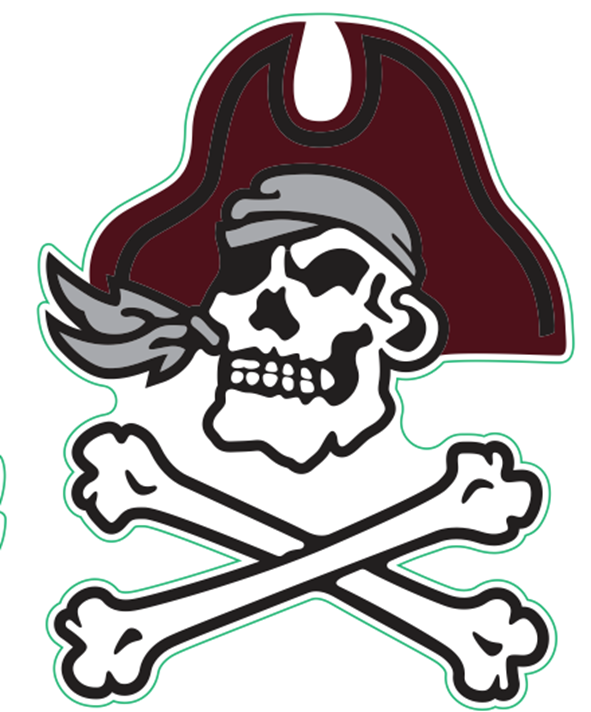 Paul Limmer is a legendary figure in W.C. Mepham’s history, as well as in the history of track and field here on Long Island. In its twelfth year, we are looking to make this meet bigger and better than ever. We invite any and all who would like to come and compete at a very fun and very competitive invitational on April 14th, 2018 at Mepham High School.The 12th Annual Paul Limmer InvitationalW.C. Mepham High School – 2401 Camp Avenue, Bellmore, NY  11710Saturday, April 14, 2018 first race at 10a.m.# of events: Each competitor may compete in any three events. # of entries: Unlimited in each event. Spikes: 1/4” pin spikes only. Batons / Starting Blocks: Bring your own.Prizes: Medals will be awarded for the TOP FIVE in each event.  Entry: Please complete separate entry for Boys’ and Girls’. Entry fees: Maximum entry fee: Nassau County Public Schools - $150.00 blanket entry for boys’ or girls’ team// Plus the cost of officials - billed through BOCES per team.  Non-Nassau County Public Schools - $175.00, Individual entries - $10.00 per individual event; $20.00 per relay: Minimum entry fee: $20.00.  A Check or Voucher must be sent to Meet Director upon entry.  This is an entry fee NOT a participation fee.Seeding: Individual events will be by verbal seeding. For the Relays; cards will be needed; and must include the following information: Runner’s Names, Section VIII or XI #, School Name, Event, and Seed Time. Field events: In the following throws & jumps the first legal effort will be measured.  After that, the attempt must make the following minimum standards:BOY’S:  LJ – 15’; TJ – 30’; SP – 28’, DT – 70’; HJ – starts at 4’ 10” – up 2” to 6’ 0” – then up 1” thereafterGIRL’S: LJ – 12’; TJ – 25’; SP – 22’, DT – 65; HJ – starts at 3’ 10” – up 2” to 5’ 0” – then up 1” thereafterDue to there being only one runway to contest the LJ and TJ, each school will be limited to 6 jumpers per event.  T-shirts: Will be on sale the day of the meetFood: Will be on sale the day of the meet.  Both hot and cold foods will be available.Directions and Questions: If you have any, please call either Pete Alfano at 718-490-2657 or email at PLA1981@aol.com or Anthony Augugliaro at 516-603-7340 or email at aaugugliaro@bellmore-merrick.k12.ny.us  We hope to see you at the meet.  Good luck this season.This meet is sponsored by W.C. Mepham High School and enforces all National Federation, NYSPHAA, and Section VIII rules.THE 12TH ANNUAL PAUL LIMMER INVITATIONALW.C. MEPHAM HIGH SCHOOL – 2401 Camp Avenue, Bellmore, NY 11710Saturday, April 14, 2018 – 10:00a.m.All running events are girls followed by boysOrder of Events10am – Girls 400 IHBoys 400 IHGirls 3000Boys 3200Girls “Sub 2:20 Pizza Challenge” 800 Boys “Sub 2:00 Pizza Challenge” 800 Girls 100 Trials (Top 6 to finals)Boys 100 Trials (Top 6 to finals)Girls 100 HHBoys 110 HHGirls 100 FinalsBoys 100 FinalsGirls 400Boys 400Girls 1500Boys 1600Girls 200Boys 200Girls 4x100Boys 4x100Girls 4x800Boys 4x800Girls 4x400Boys 4x400Girls’ High Jump begins at 10:00a.m., Boys’ High Jump to follow the girlsGirls’ starting height is 3’10” – up 2” to 5’0” – then up 1” thereafterBoys’ starting height is 4’10” – up 2” to 6’0” – then up 1” thereafterGirls’ Pole Vault begins at 10:00a.m., Boys’ Pole Vault to follow the girlsGirls’ starting height is 6’ - then up 6” thereafterBoys’ starting height is 8’ - then up 6” thereafter
*All Long Jump, Triple Jump, Shot Put & Discus events are 3 attempts with NO FINAL.  1st legal mark will be measured, all others must make minimum measurement.Boys Long Jump 		Starts at 10a.m.Girls Long Jump		Starts directly following the completion of the Boys LJBoys Triple Jump		Starts directly following the completion of the Girls LJGirls Triple Jump		Starts directly following the completion of the Boys TJBoys Shot Put		Starts at 10a.m.Girls Shot Put		Starts – 30 minutes after completion of Boys Shot PutGirls Discus			Starts at 10a.m. Boys Discus			Starts – 30 minutes after the completion of Girls DiscusThe 12th Annual Paul Limmer InvitationalW.C. Mepham High School – 2401 Camp Avenue, Bellmore, NY  11710Saturday, April 14 2018 – 10:00 a.m.  USE SEPARATE ENTRY FOR BOYS’ & GIRLS’(Please Circle one)School____________________________________	Coach___________________________School Address____________________________	Coach’s Email_____________________                           ____________________________	Coach’s Phone____________________School Phone______________________________		UNLIMITED ENTRIES:  Circle one if using unlimited entryNassau County Public Schools         		Non Nassau County Public Schools           $150.00 + cost of one official per team  	or			$175.00(NOT per School) billed through BOCESNumber of Individual Events_____ @ $10.00 = $______                           Number of Relays _____ @ $20.00 = $______          	                                        Total entry fee = $______                	            Minimum entry is $20.00             Checks: Make checks payable to: Bellmore-Merrick Central High School District  					     C/O Mepham Track and Field TeamIntent to compete is DUE ON SATURDAY, April 7, 2018 by 5:00 p.m.                   Mail or Fax to:           Pete Alfano and Anthony Augugliaro Co- Meet Directors			                            W.C. Mepham High School	 	           				                            2401 Camp Ave.					   Bellmore, NY, 11710FAX #	:  (516) 785-7590 E-Mail:  PLA1981@aol.com or aaugugliaro@bellmore-merrick.k12.ny.us  